GULBENES NOVADA DOMES LĒMUMSGulbenēPar iekšējā normatīvā akta “Valsts budžeta mērķdotācijas un pašvaldības budžeta finansējuma sadales kārtība Gulbenes novada pašvaldības dibinātajās izglītības iestādēs” izdošanuŅemot vērā grozījumus Ministru kabineta 2016.gada 5.jūlija noteikumos Nr.445 “Pedagogu darba samaksas noteikumi”, Gulbenes novada Izglītības pārvalde ir izstrādājusi un virza apstiprināšanai Gulbenes novada domei jaunu noteikumu “Valsts budžeta mērķdotācijas un pašvaldības budžeta finansējuma sadales kārtība Gulbenes novada pašvaldības dibinātajās izglītības iestādēs” projektu, ar kuru noteikta kārtība, kādā Gulbenes novada pašvaldība sadala valsts budžeta mērķdotācijas un pašvaldības budžeta finansējumu pedagogu un darbinieku samaksai Gulbenes novada pašvaldības dibinātājās izglītības iestādēs. Ņemot vērā augstāk minēto un pamatojoties uz Pašvaldību likuma 4.panta pirmās daļas 4.punktu, kas nosaka, ka viena no pašvaldības autonomajām funkcijām ir gādāt par iedzīvotāju izglītību, tostarp nodrošināt iespēju iegūt obligāto izglītību un gādāt par pirmsskolas izglītības, vidējās izglītības, profesionālās ievirzes izglītības, interešu izglītības un pieaugušo izglītības pieejamību, Izglītības likuma 60.panta pirmo daļu, kas nosaka, ka izglītības iestāžu dibinātāji nodrošina šo iestāžu finansējumu, ievērojot Ministru kabineta noteikto izglītības programmu īstenošanas izmaksu minimumu uz vienu izglītojamo, izglītības iestāžu uzturēšanas un saimnieciskos izdevumus, tai skaitā saimnieciskā personāla darba algas, kā arī ar starptautisko sadarbību saistītos izdevumus, izglītojamo uzturēšanas izdevumus izglītības iestādē, un trešo daļu, kas, cita starpā, nosaka, ka izglītības iestādē īstenojamo izglītības programmu izmaksas ietver izdevumus, kas nepieciešami izglītības programmas īstenošanā iesaistīto pedagogu darba samaksai, izglītības iestādes nodrošināšanai ar mācību līdzekļiem, tās saimnieciskajiem izdevumiem, kā arī citiem nepieciešamajiem izdevumiem; pedagogu darba samaksa valsts vai pašvaldības izglītības iestādēs, kā arī valsts augstskolu vidējās izglītības iestādēs, tajā skaitā bērnu no piecu gadu vecuma izglītošanā nodarbināto pedagogu darba samaksa, kā arī pedagogu darba samaksa speciālās pirmsskolas izglītības iestāžu speciālās izglītības grupās un vispārējās izglītības iestāžu speciālās izglītības grupās tiek nodrošināta no valsts budžeta līdzekļiem un valsts budžeta mērķdotācijām; pārējo pedagogu, kas īsteno pirmsskolas izglītības programmas pašvaldības izglītības iestādēs, darba samaksa, ja citos likumos nav noteikts citādi, tiek nodrošināta no pašvaldības budžeta; pašvaldības var piedalīties valsts un pašvaldību izglītības iestāžu īstenoto izglītības programmu pedagogu darba samaksas finansēšanā, Ministru kabineta 2016.gada 5.jūlija noteikumu Nr.445 “Pedagogu darba samaksas noteikumi” 32.punktu, kas nosaka pedagoga darba slodzi, kas atbilst vienai mēneša darba algas likmei, un 35.punktu, kas nosaka, ka, nosakot pedagoga slodzi, izglītības iestādes vadītājs ņem vērā izglītojamo skaitu klasē un mācību priekšmetu, ko pedagogs māca, kā arī izglītības iestādes dibinātāja noteikto kārtību pedagogu slodžu sadalei, un Gulbenes novada domes Izglītības, kultūras un sporta jautājumu komitejas ieteikumu, atklāti balsojot: ar ___ balsīm "Par" (_____), "Pret" – ___ (____), "Atturas" – ___ (____), Gulbenes novada dome NOLEMJ:IZDOT iekšējo normatīvo aktu “Valsts budžeta mērķdotācijas un pašvaldības budžeta finansējuma sadales kārtība Gulbenes novada pašvaldības dibinātajās izglītības iestādēs” (pielikumā).Gulbenes novada domes priekšsēdētājs				         A.CaunītisSagatavoja: D.Kablukova, L.PriedeslaipaPielikumsGulbenes novada domes 2023.gada ___.augusta lēmumamNr. GND/2023/____ (protokols Nr.___; __.p)GulbenēNOTEIKUMI2023.gada ____.augustā					Nr. GND/IEK/2023/____Valsts budžeta mērķdotācijas un pašvaldības budžeta finansējuma sadales kārtība Gulbenes novada pašvaldības dibinātajās izglītības iestādēsIzdoti saskaņā ar Izglītības likuma 60.panta pirmo un trešo daļu un Ministru kabineta 2016.gada 5.jūlija noteikumu Nr.445 “Pedagogu darba samaksas noteikumi” 32. un 35.punktuI. Vispārīgie jautājumiNoteikumi nosaka kārtību, kādā Gulbenes novada pašvaldība (turpmāk – Pašvaldība) sadala valsts budžeta mērķdotācijas un Pašvaldības budžeta finansējumu (turpmāk – Finansējums) pedagogu un darbinieku darba samaksai Gulbenes novada pašvaldības dibinātajās izglītības iestādēs, izņemot Sveķu pamatskolu.Finansējumu izglītības iestādēm aprēķina un sadala saskaņā ar šiem noteikumiem un citiem pedagogu un darbinieku darba samaksu regulējošajiem normatīvajiem aktiem.Gulbenes novada pašvaldības administrācijas Finanšu nodaļa nodrošina atskaišu par Finansējuma izlietojumu sagatavošanu un iesniegšanu Izglītības un zinātnes ministrijai normatīvajos aktos noteiktajā kārtībā.Ja objektīvu apstākļu dēļ izglītības iestāde nespēj nodrošināt noteikumos noteikto, tad izglītības iestādes vadītājs rakstiski informē Gulbenes novada Izglītības pārvaldi, kura objektīvi izvērtē apstākļus un sniedz informāciju Pašvaldības izpilddirektoram tālākā lēmuma pieņemšanai.Finansējuma sadali izglītības iestādēm veic Pašvaldības izpilddirektora apstiprināta komisija.II. Finansējuma izglītības iestāžu pedagogu un darbinieku darba samaksas aprēķināšanai un sadalei izglītības iestādēs, kas īsteno vispārējās pamata un vispārējās vidējās izglītības programmasFinansējumu mācību plāna īstenošanai vispārējās pamata izglītības programmās aprēķina katrai izglītības iestādei atsevišķi, ņemot vērā izglītojamo skaitu klasē, izglītības iestādē īstenotās izglītības programmas un šajā kārtībā noteikto ieteicamo pedagogu darba slodzes sadalījumu kontaktstundām un citu pienākumu veikšanai saskaņā ar šo noteikumu 1.pielikumu.Izglītojamo skaitu izglītības pakāpē nosaka pēc Valsts izglītības informācijas sistēmas (turpmāk – VIIS) datu bāzē reģistrētā izglītojamo skaita uz attiecīgā gada 1.septembri.Par kontaktstundām tiek uzskatītas stundas, kad pedagogs ir kontaktā vai attālināti ar izglītojamo mācību programmas apguvei (tai skaitā fakultatīvās nodarbības) un viena klases audzināšanas stunda nedēļā. Par citiem pienākumiem tiek uzskatīti šādi pedagogam veicamie darbi:gatavošanās darbam ar izglītojamajiem;konsultācijas izglītojamajiem;individuālais un grupu darbs ar izglītojamajiem;izglītojamo zinātniski pētniecisko darbu vadīšana (kontaktstundas);audzināšanas stundas, audzināšanas darba īstenošanai ārpus klases un izglītības iestādes;pienākumi, kas saistīti ar obligāto dokumentāciju (elektroniskais klases žurnāls, kas ietver arī dienasgrāmatu);atgriezeniskās saites sagatavošana un sniegšana izglītojamajiem un vecākiem pēc izglītības iestādē noteiktās kārtības; rakstu darbu sagatavošana un labošana, mācību materiālu izveide;izglītojamo individuālo mācību plānu izstrāde, uzraudzība, analīze (ja nepieciešams);sadarbība starp jomas pedagogiem, mācību stundu vērošana, analīze, dalīšanās pieredzē, labās prakses ieviešana, popularizēšana u.c.;metodiskais darbs, metodisko materiālu veidošana un uzkrāšana pēc izglītības iestādē noteiktās kārtības;inovāciju ieviešana (mērķtiecīgai jaunu digitālo rīku izmantošanai, metodiskās pieejas utt.);mācību satura īstenošana ārpus klases un izglītības iestādes mācību priekšmetu pedagogiem, laiks darba izvērtēšanai un tālāko mērķu plānošanai u.c.;pašvērtējuma veikšana, dalība izglītības iestādes attīstībā, plānošanā u.c.Finansējumu papildu fakultatīvo stundu īstenošanai un izglītojamo dalīšanai grupās priekšmetos, kas nav iekļauti mācību plāna īstenošanai paredzētajā vispārējās pamata izglītības programmās, piešķir 5% apmērā no mācību plānam aprēķinātā finansējuma.Finansējumu izglītības kvalitātes pilnveides nodrošināšanai (metodiskā darba vadīšana, mācību jomu vadīšana, atbalsta sniegšana skolotājiem ar informācijas tehnoloģijām saistītos jautājumos) piešķir 5% apmērā no mācību plānam aprēķinātā finansējuma.Finansējumu atbalsta personāla (logopēds, psihologs, bibliotekārs, speciālais pedagogs, pedagogs karjeras konsultants, sociālais pedagogs, pedagoga palīgs) slodzēm piešķir atbilstoši pieprasījumam no izglītības iestādes, to iesniedzot līdz attiecīgā gada 21.jūnijam (precizējumu iespējams veikt līdz 3.septembrim), un atbilstoši izglītojamo skaitam, bet kopā nepārsniedzot šādas slodzes:izglītības iestādēm ar izglītojamo skaitu pamatizglītības posmā līdz 100 izglītojamiem piešķir ne vairāk kā 1,5 slodzes;izglītības iestādēm ar izglītojamo skaitu pamatizglītības posmā no 100 līdz 150 izglītojamiem piešķir ne vairāk kā 2 slodzes;izglītības iestādēm ar izglītojamo skaitu pamatizglītības posmā no 150 līdz 250 izglītojamiem piešķir ne vairāk kā 3 slodzes;izglītības iestādēm ar izglītojamo skaitu pamatizglītības un vidusskolas posmā virs 1000 izglītojamiem piešķir ne vairāk kā 11 slodzes.Papildu Finansējumu atbalsta sniegšanai speciālo pamatizglītības programmu izglītojamiem piešķir šādi:par katru izglītojamo, kas apgūst speciālo pamatizglītības programmu izglītojamiem ar valodas traucējumiem (ar kodu 21015511) vai speciālo pamatizglītības programmu izglītojamiem ar mācīšanās traucējumiem (ar kodu 21015611) - 0,1 slodze;par katru izglītojamo, kas apgūst speciālo pamatizglītības programmu izglītojamiem ar garīgās veselības traucējumiem (ar kodu 21015711) vai speciālo pamatizglītības programmu izglītojamiem ar garīgās attīstības traucējumiem (ar kodu 21015811) – 0,2 slodzes.Finansējumu pagarinātās grupas nodrošināšanai katrai izglītības iestādei aprēķina, ņemot vērā izglītojamo skaitu 1.-6.klašu posmā, uz 120 izglītojamiem piešķirot vienu slodzi.Finansējumu internāta pedagoga slodzēm piešķir atbilstoši pieprasījumam no izglītības iestādes, to iesniedzot līdz attiecīgā gada 21.jūnijam (precizējumu iespējams veikt līdz 3.septembrim).Finansējumu vispārējās vidējās izglītības programmu īstenošanai piešķir atbilstoši pieprasījumam no izglītības iestādes, saskaņojot ar Gulbenes novada Izglītības pārvaldes metodiķi un vadītāju. Izglītības iestāde pieprasījumu iesniedz līdz attiecīgā gada 21.jūnijam (precizējumu iespējams veikt līdz 3.septembrim).Gulbenes novada vidusskolas struktūrvienības “Tehniskās jaunrades centrs” darbības nodrošināšanai tiek piešķirta 1 metodiķa slodze.Izglītības iestādes vadītāja, vadītāja vietnieka, lietveža, personāla speciālista, datortīklu administratora/datortehniķa,  projektu asistenta, laboranta vispārējās izglītības iestādē, kas īsteno vispārējās vidējās izglītības programmas, un medmāsas slodžu skaitu nosaka saskaņā ar šo noteikumu 2.pielikumu. Finansējuma apmēru iestādes vadītāja vietnieka slodzei piešķir ne mazāk kā 80 % no iestādes vadītāja atlīdzības par pilnu slodzi, ņemot vērā, ka vadītāja vietnieka mēneša darba algas likme par 1 stundu nav zemāka par izglītības iestādes pedagogiem noteiktās mēneša darba algas likmi par 1 stundu. Finansējuma apmēru par noteikto darba slodzi lietvedim, personāla speciālistam, datortīklu administratoram/datortehniķim un laborantam vispārējās izglītības iestādē, kas īsteno vispārējās vidējās izglītības programmas, aprēķina atbilstoši Gulbenes novada pašvaldības amatpersonu un darbinieku atlīdzības nolikumam.Izglītības iestādes vadītājs, sadalot piešķirto Finansējumu, veido no 0,6 līdz 1,0 % rezerves fondu.Izglītības iestādes vadītāja mēnešalgas apmēru nosaka saskaņā ar Ministru kabineta 2016.gada 5.jūlija noteikumu Nr.445 “Pedagogu darba samaksas noteikumi” 1.pielikuma 3.tabulu un šo noteikumu  3.pielikumu. Nodrošinot šo noteikumu prasību ievērošanu, vispārējās izglītības iestādes vadītājs izglītības iestādei piešķirtā Finansējuma ietvaros saskaņā ar izglītības iestādē apstiprinātu kārtību un kritērijiem, izvērtējot vietnieka(-u), pedagogu, atbalsta personāla darba intensitāti un personīgo ieguldījumu izglītības iestādes attīstībā, apstiprinātā Finansējuma ietvaros drīkst noteikt augstāku mēneša darba algas likmi par Ministru kabineta noteikumos minēto zemāko pedagoga mēneša darba algas likmi.Ja no valsts budžeta piešķirtā mērķdotācija, kas novirzāma vispārējās pamata izglītības programmu īstenošanai, ir lielāka nekā nepieciešams šajā kārtībā noteikto procesu īstenošanai, tā papildus tiek izdalīta izglītības iestādēm, ņemot vērā izglītības iestādes vidējo skolēnu skaitu klasē un ievērojot šādu sadales principu: III. Finansējuma izglītības iestāžu pedagogu un darbinieku darba samaksas aprēķināšanai un sadalei izglītības iestādēs, kas īsteno pirmsskolas izglītības programmasFinansējumu pirmsskolas izglītības programmu īstenošanai izglītības iestādēs aprēķina, ņemot vērā grupas darba laiku, grupu skaitu, bērnu skaitu pirmsskolas izglītības posmā un īstenotās izglītības programmas.Izglītojamo skaitu izglītības pakāpē nosaka pēc VIIS datu bāzē reģistrētā izglītojamo skaita uz attiecīgā gada 1.septembri. Pedagoga, skolotāja palīga un aukļa slodžu skaitu nosaka saskaņā ar šo noteikumu 2.pielikumu, ņemot vērā grupas darba laiku.Izglītības iestādes vadītāja pienākums, nosakot katra pirmsskolas izglītības skolotāja individuālo darba slodzi un tās plānojumu, ir ņemt vērā Ministru kabineta 2016.gada 5.jūlija noteikumu Nr.445 32.4.apakšpunktā noteikto un ievērot šādu slodzes sabalansētības principu skolotājam pie 40 stundu darba slodzes nedēļā:katru dienu 6 līdz 7 stundas veltīt pedagoģiskā procesa īstenošanai grupā;katru dienu 1 līdz 2 stundas veltīt citu pienākumu pildīšanai:pilnvērtīgi gatavoties individualizēta, diferencēta un personalizēta mācību procesa īstenošanai grupā;iesaistīties iestādes metodiskajā darbā, veidot un uzkrāt metodiskos materiālus pēc izglītības iestādē noteiktās kārtības;iesaistīties iestādē noteikto pasākumu īstenošanā;atbildīgi veikt pienākumus, kas saistīti ar iestādē noteikto obligāto dokumentāciju un informācijas apriti;sagatavot un sniegt atgriezenisko saiti izglītojamajiem un vecākiem pēc izglītības iestādē noteiktās kārtības;izstrādāt, uzraudzīt un analizēt izglītojamo individuālos mācību plānus;sadarboties ar kolēģiem un citiem jomas speciālistiem, tai skaitā ietilpst mācību stundu vērošana, analīze, dalīšanās pieredzē, labās prakses ieviešana, popularizēšana u.c.;ieviest inovācijas, tai skaitā mērķtiecīgai jaunu digitālo rīku izmantošanai, metodiskās pieejas pilnveidei utt.;profesionāli pilnveidoties atbilstoši savām un iestādes vajadzībām;plānot savu darba laiku un tālākos mērķus, veikt pašvērtēšanu, piedalīties izglītības iestādēs attīstībā, plānošanā un pildīt citus uzdevumus, kas iestādē noteikti.Pedagogam strādājot nepilnu darba slodzi nedēļā, šo noteikumu 26.punktā minētais sabalansētības princips jāievēro proporcionāli pedagogam noteiktajai darba slodzei nedēļā.Mūzikas skolotāja, sporta skolotāja, atbalsta personāla, atbalsta izglītības kvalitātes pilnveides nodrošināšanai un medmāsas, atbalsta personāla speciālo programmu bērniem, aukļa (dienas), nakts aukļa pirmsskolu nakts grupās  un individuālā asistenta bērnam ar speciālām vajadzībām slodžu skaitu nosaka saskaņā ar šo noteikumu 2.pielikumu. Izglītības iestādes vadītāja, vadītāja vietnieka un lietveža slodžu skaitu nosaka saskaņā ar šo noteikumu 2.pielikumu. Finansējuma apmēru iestādes vadītāja vietnieka slodzei piešķir ne mazāk kā 80 % no iestādes vadītāja atlīdzības par pilnu slodzi, ņemot vērā, ka vadītāja vietnieka mēneša darba algas likme par 1 stundu nav zemāka par izglītības iestādes pedagogiem noteiktās mēneša darba algas likmi par 1 stundu. Finansējuma apmēru lietvedim par noteikto darba slodzi aprēķina atbilstoši Gulbenes novada pašvaldības amatpersonu un darbinieku atlīdzības nolikumam.Izglītības iestādes vadītāja mēnešalgas apmēru nosaka saskaņā ar Ministru kabineta 2016.gada 5.jūlija noteikumu Nr.445 “Pedagogu darba samaksas noteikumi” 1.pielikuma 3.tabulu un šo noteikumu  3.pielikumu. IV. Finansējuma izglītības iestāžu pedagogu un darbinieku darba samaksas aprēķināšanai un sadalei izglītības iestādēs, kas īsteno profesionālās ievirzes izglītības programmasValsts budžeta mērķdotācijas finansējumu profesionālās ievirzes izglītības iestāžu pedagogu darba samaksai kārtējam budžeta gadam piešķir saskaņā ar spēkā esošajiem normatīvajiem aktiem. Finansējumu mācību plāna īstenošanai un papildu pienākumu veikšanai aprēķina saskaņā ar akreditētajām programmām, mācību stundu plānu, atbilstoši  profesionālās ievirzes klašu/izglītojamo grupu skaitam. Trūkstošo finansējumu sedz no Pašvaldības budžeta līdzekļiem.Pedagoga darba slodžu sadali veic profesionālās ievirzes izglītības iestādes vadītājs, ņemot vērā Ministru kabineta 2016.gada 5.jūlija noteikumu Nr.445 32.2.apakšpunktā noteikto darba slodzes sadalījumu.Profesionālās ievirzes izglītības iestādes vadītājs, pamatojoties uz profesionālās ievirzes izglītības iestādē apstiprinātiem kritērijiem, izvērtējot pedagoga darba intensitāti un personīgo ieguldījumu izglītības iestādes attīstībā, apstiprinātā Finansējuma ietvaros pedagogiem drīkst noteikt augstāku mēneša darba algas likmi par Ministru kabineta noteikumos minēto zemāko pedagoga mēneša darba algas likmi.Izglītības iestādes vadītāja, vadītāja vietnieka, lietveža un medmāsas slodžu skaitu nosaka saskaņā ar šo noteikumu 2.pielikumu. Finansējuma apmēru iestādes vadītāja vietnieka slodzei piešķir ne mazāk kā 80 % no iestādes vadītāja atlīdzības par pilnu slodzi, ņemot vērā, ka vadītāja vietnieka mēneša darba algas likme par 1 stundu nav zemāka par izglītības iestādes pedagogiem noteiktās mēneša darba algas likmi par 1 stundu. Finansējuma apmēru par noteikto darba slodzi aprēķina atbilstoši Gulbenes novada pašvaldības amatpersonu un darbinieku atlīdzības nolikumam.Izglītības iestādes vadītāja mēnešalgas apmēru nosaka saskaņā ar Ministru kabineta 2016.gada 5.jūlija noteikumu Nr.445 “Pedagogu darba samaksas noteikumi” 1.pielikuma 3.tabulu un šo noteikumu  3.pielikumu. V. Finansējuma sadales principi izglītības iestādēsIzglītības iestādes vadītājs atbild par izglītības iestādei piešķirtā Finansējuma racionālu un efektīvu izlietojumu, nodrošina Finansējuma sadales atklātību un izglītības programmās paredzēto prasību un  procesu nodrošināšanu.Izglītības iestādes vadītājs atbild par pedagoga darba slodzes un likmes noteikšanu laikposmam no kārtējā gada 1.septembra līdz nākamā gada 31.augustam.Izglītības iestādes vadītājs pedagoga darba slodzes plānošanā par laikposmu no kārtējā gada 1.septembra līdz nākamā gada 31.augustam sadarbojas ar pedagogu, ievērojot spēkā esošos normatīvos regulējumus un izglītības iestādei piešķirto Finansējuma apjomu. Izglītības iestādes vadītājs ar pedagogu vienojas par darba slodzes sadalījumu. Vienošanās par darba slodzes sadalījumu starp izglītības iestādes vadītāju un pedagogu uzskatāma par noslēgtu, ja pedagogs ir iepazinies ar attiecīgā perioda tarifikāciju, to apstiprinot ar parakstu (paraugs šo noteikumu 4.pielikumā).Piemaksas un prēmijas pedagogiem piešķir un apmēru nosaka attiecīgās izglītības iestādes vadītājs izglītības iestādes darba samaksas fonda ietvaros saskaņā ar spēkā esošajiem normatīvajiem aktiem un izglītības iestādē izstrādāto un Gulbenes novada Izglītības pārvaldē apstiprināto kārtību.Izglītības iestādei ir tiesības mainīt Finansējuma sadalījumu pozīcijās, nepārsniedzot kopējo izglītības iestādei piešķirto Finansējuma apjomu, izņemot attiecībā uz atbalsta personāla un papildu atbalsta sniegšanai speciālo programmu izglītojamiem. Izglītības iestāde nav tiesīga atbalsta personāla slodzēm un papildu atbalsta sniegšanai speciālo programmu izglītojamiem paredzēto Finansējumu izmantot citu ar izglītības procesu saistītu mērķu īstenošanai.VI. Izglītības iestāžu tarifikācijas sagatavošana un iesniegšanaGulbenes novada Izglītības pārvalde nosaka pedagogu tarifikācijai iesniedzamo dokumentāciju, tarifikāciju sarakstu sagatavošanas un iesniegšanas laikus un tarificēšanas kārtību.Izglītības iestādes vadītājs Gulbenes novada Izglītības pārvaldē iesniedz:rīkojumu par pedagogu algas likmēm, ja tās noteiktas augstākas, nekā Ministru kabineta noteikumos noteiktā zemākā algas likme;apstiprinātu un ar Izglītības pārvaldi saskaņotu darba algas likmes paaugstināšanas kārtību.Izglītības iestādes tarifikācijas iesniedz elektroniski VIIS sistēmā atbilstoši spēkā esošiem normatīviem regulējumiem.Izglītības iestādes pedagogu tarifikāciju VIIS sistēmā elektroniski apstiprina izglītības iestādes vadītājs, saskaņo Izglītības pārvaldes metodiķis, izdrukā no VIIS datu bāzes un saskaņo ar Gulbenes novada Izglītības pārvaldes vadītāju un Gulbenes novada pašvaldības administrācijas Finanšu nodaļas ekonomistu.Izglītības iestāžu vadītāju tarifikācijas un izglītības iestāžu pedagogu tarifikācijas gadījumā, ja izglītības iestādes vadītājs ir pedagogu skaitā, VIIS sistēmā elektroniski apstiprina izglītības iestādes vadītāja vietnieks, saskaņo Izglītības pārvaldes metodiķis, izdrukā no VIIS datu bāzes un saskaņo ar Gulbenes novada Izglītības pārvaldes vadītāju un Gulbenes novada pašvaldības administrācijas Finanšu nodaļas ekonomistu, izdrukāto tarifikāciju apstiprina Pašvaldības izpilddirektors.VII. Noslēguma jautājumiAtzīt par spēku zaudējušiem Gulbenes novada domes 2022.gada 31.augusta noteikumus Nr.GND/IEK/2022/24 “Valsts budžeta mērķdotācijas un pašvaldības budžeta finansējuma sadales kārtība Gulbenes novada pašvaldības dibinātajās izglītības iestādēs”.Noteikumi stājas spēkā 2023.gada 1.septembrī.Gulbenes novada domes priekšsēdētājs				         A.Caunītis1.pielikumsGulbenes novada domes 2023.gada ___.augusta noteikumiem Nr.GND/IEK/2023/___“Valsts budžeta mērķdotācijas un pašvaldības budžeta finansējuma sadales kārtība Gulbenes novada pašvaldības dibinātajās izglītības iestādēs”Ieteicamais pedagogu darba slodzes sadalījumskontaktstundām un citu pienākumu veikšanaiGulbenes novada domes priekšsēdētājs				         A.Caunītis2.pielikumsGulbenes novada domes 2023.gada ___.augusta noteikumiem Nr.GND/IEK/2023/___“Valsts budžeta mērķdotācijas un pašvaldības budžeta finansējuma sadales kārtība Gulbenes novada pašvaldības dibinātajās izglītības iestādēs”Izglītības iestādes pedagogu un darbinieku amatu vienības un slodžu skaitsAmata vietas un slodžu skaits vispārējās izglītības iestādēs, kas īsteno vispārējas pamata izglītības, vispārējās vidējās izglītības un pirmsskolas izglītības programmas Amata vietas un slodžu skaits pirmsskolas izglītības iestādēsAmata vietas un slodžu skaits vispārējās izglītības iestādēs, kuras īsteno pirmsskolas izglītības programmas*Izglītības iestāde ir tiesīga palielināt noteikto slodžu skaitu, ja ir pietiekama valsts budžeta piešķirtā mērķdotācija.Individuālais asistents bērnam ar speciālām vajadzībām (līdz 5 gadu vecumam), pamatojoties uz pedagoģiski medicīniskās komisijas ieteikumu - 1 bērnam 1 asistents līdz 40 stundām nedēļā.Amata vietas un slodžu skaits profesionālās ievirzes izglītības iestādēsGulbenes novada domes priekšsēdētājs				         A.Caunītis3.pielikumsGulbenes novada domes 2023.gada ___.augusta noteikumiem Nr.GND/IEK/2023/___“Valsts budžeta mērķdotācijas un pašvaldības budžeta finansējuma sadales kārtība Gulbenes novada pašvaldības dibinātajās izglītības iestādēs”Izglītības iestāžu vadītāju mēneša darba algas likmes paaugstināšanas kritērijiVadītāja mēneša darba alga likmes paaugstinājums attiecībā pret valstī noteikto zemāko mēneša darba algas likmiGulbenes 1.pirmsskolas izglītības iestādes un Gulbenes 2.pirmsskolas izglītības iestādes “Rūķītis” vadītājam mēneša darba algas likmi nosaka Ministru kabineta 2016.gada 5.jūlija noteikumu Nr.445 “Pedagogu darba samaksas noteikumi” 1.pielikuma 3.tabulā noteiktajai zemākajai mēneša darba algas likmei piemērojot koeficientu 1,05 un noteikto paaugstinājumu.Gulbenes novada vidusskolas vadītājam mēneša darba algas likmi nosaka Ministru kabineta 2016.gada 5.jūlija noteikumu Nr.445 “Pedagogu darba samaksas noteikumi” 1.pielikuma 3.tabulā noteiktajai zemākajai mēneša darba algas likmei piemērojot koeficientu 1,15 un noteikto paaugstinājumu.Uzsākot darba tiesiskās attiecības, izglītības iestādes vadītājam mēneša darba algas likmi nosaka Ministru kabineta 2016.gada 5.jūlija noteikumu Nr.445 “Pedagogu darba samaksas noteikumi” 1.pielikuma 3.tabulā noteiktajai zemākajai mēneša darba algas likmei piemērojot koeficientu 1,1 (savukārt Gulbenes novada vidusskolas direktoram – 1,27). Beidzoties pārbaudes laikam, izglītības iestādes vadītājam mēneša darba algas likmi nosaka saskaņā ar šo noteikumu 3.pielikumu.Gadījumā, ja dibinātāja pieņemtie lēmumi (reorganizācija, citu programmu īstenošanas vietu noteikšana utml.) maina izglītības iestādes vadītāja darba apstākļus, kas saistīti ar šo noteikumu 3.pielikuma 2.,4. un 5.punktos noteikto, vadītāja noteikto mēneša darba algas likmi pārskata.Izglītības iestādes vadītāja mēneša darba algas likmi apstiprina ar Pašvaldības izpilddirektora rīkojumu, veicot attiecīgus grozījumus darba līgumā.  Gulbenes novada domes priekšsēdētājs				         A.Caunītis4.pielikumsGulbenes novada domes 2023.gada ___.augusta noteikumiem Nr.GND/IEK/2023/___“Valsts budžeta mērķdotācijas un pašvaldības budžeta finansējuma sadales kārtība Gulbenes novada pašvaldības dibinātajās izglītības iestādēs”PARAUGSPedagoga darba samaksas tarifikācijas aprēķina izrakstsNo 202…. gada 1. septembraVārds UzvārdsIEPAZINOS UN PIEKRĪTU: Datums: ____________				Darbinieks: _________Gulbenes novada domes priekšsēdētājs				         A.Caunītis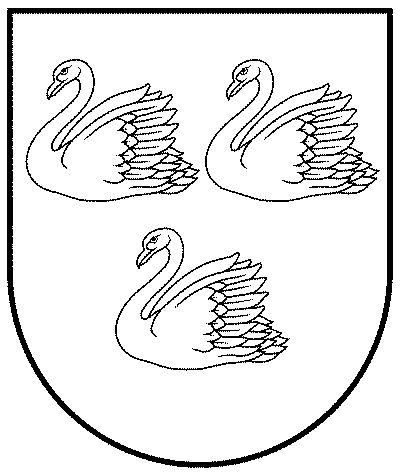 GULBENES NOVADA PAŠVALDĪBAReģ.Nr.90009116327Ābeļu iela 2, Gulbene, Gulbenes nov., LV-4401Tālrunis 64497710, mob.26595362, e-pasts: dome@gulbene.lv, www.gulbene.lv2023.gada ___.augustā                     Nr. GND/2023/______        (protokols Nr.__; ___.p)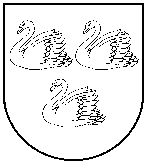 GULBENES NOVADA PAŠVALDĪBAGULBENES NOVADA PAŠVALDĪBAGULBENES NOVADA PAŠVALDĪBAReģ. Nr. 90009116327Reģ. Nr. 90009116327Reģ. Nr. 90009116327Ābeļu iela 2, Gulbene, Gulbenes nov., LV-4401Ābeļu iela 2, Gulbene, Gulbenes nov., LV-4401Ābeļu iela 2, Gulbene, Gulbenes nov., LV-4401Tālrunis 64497710, mob.26595362, e-pasts: dome@gulbene.lv, www.gulbene.lvTālrunis 64497710, mob.26595362, e-pasts: dome@gulbene.lv, www.gulbene.lvTālrunis 64497710, mob.26595362, e-pasts: dome@gulbene.lv, www.gulbene.lvVidējais skolēnu skaits klasēlīdz 1010,01 līdz 1212,01 līdz 1515,01 līdz 1919,01 un vairākSadalījums izglītības iestādēm (% no neizdalītās valsts budžeta mērķdotācijas apjoma)0 %5 %15 %20 %25 %Slodzes sadalījums, ja ir 20 un vairāk izglītojamie klasēSlodzes sadalījums, ja ir 20 un vairāk izglītojamie klasēSlodzes sadalījums, ja ir 20 un vairāk izglītojamie klasēSlodzes sadalījums, ja ir 20 un vairāk izglītojamie klasēSlodzes sadalījums, ja ir 20 un vairāk izglītojamie klasēSlodzes sadalījums, ja ir 20 un vairāk izglītojamie klasēSlodzes sadalījums, ja ir 20 un vairāk izglītojamie klasēkontaktstundas (tai skaitā 1 audzināšana)stundas citu pienākumu veikšanaistundas citu pienākumu veikšanaistundas klases audzinātāja pienākumu veikšanaistundas klases audzinātāja pienākumu veikšanaikopākopāSports un veselība, mūzika, dizains un tehnoloģijas, vizuālā māksla, teātra māksla2666443636Fizika, ķīmija, bioloģija, vēsture, ekonomika, ģeogrāfija, informātika un citi eksaktie un sociālie mācību priekšmeti2399443636Matemātika, valodas, literatūra201212443636Slodzes sadalījums, ja ir 15-19 izglītojamie klasēSlodzes sadalījums, ja ir 15-19 izglītojamie klasēSlodzes sadalījums, ja ir 15-19 izglītojamie klasēSlodzes sadalījums, ja ir 15-19 izglītojamie klasēSlodzes sadalījums, ja ir 15-19 izglītojamie klasēSlodzes sadalījums, ja ir 15-19 izglītojamie klasēSlodzes sadalījums, ja ir 15-19 izglītojamie klasēkontaktstundas (tai skaitā 1 audzināšana)stundas citu pienākumu veikšanaistundas citu pienākumu veikšanaistundas klases audzinātāja pienākumu veikšanaistundas klases audzinātāja pienākumu veikšanaikopākopāSports un veselība, mūzika, dizains un tehnoloģijas, vizuālā māksla, teātra māksla2855333636Fizika, ķīmija, bioloģija, vēsture, ekonomika, ģeogrāfija, informātika un citi eksaktie un sociālie mācību priekšmeti2588333636Matemātika, valodas, literatūra231010333636Slodzes sadalījums, ja ir 10-14 izglītojamie klasēSlodzes sadalījums, ja ir 10-14 izglītojamie klasēSlodzes sadalījums, ja ir 10-14 izglītojamie klasēSlodzes sadalījums, ja ir 10-14 izglītojamie klasēSlodzes sadalījums, ja ir 10-14 izglītojamie klasēSlodzes sadalījums, ja ir 10-14 izglītojamie klasēSlodzes sadalījums, ja ir 10-14 izglītojamie klasēkontaktstundas (tai skaitā 1 audzināšana)stundas citu pienākumu veikšanaistundas citu pienākumu veikšanaistundas klases audzinātāja pienākumu veikšanaistundas klases audzinātāja pienākumu veikšanaikopākopāSports un veselība, mūzika, dizains un tehnoloģijas, vizuālā māksla, teātra māksla2955223636Fizika, ķīmija, bioloģija, vēsture, ekonomika, ģeogrāfija, informātika un citi eksaktie un sociālie mācību priekšmeti2777223636Matemātika, valodas, literatūra2599223636Slodzes sadalījums, ja ir 9 vai mazāk izglītojamie klasēSlodzes sadalījums, ja ir 9 vai mazāk izglītojamie klasēSlodzes sadalījums, ja ir 9 vai mazāk izglītojamie klasēSlodzes sadalījums, ja ir 9 vai mazāk izglītojamie klasēSlodzes sadalījums, ja ir 9 vai mazāk izglītojamie klasēSlodzes sadalījums, ja ir 9 vai mazāk izglītojamie klasēSlodzes sadalījums, ja ir 9 vai mazāk izglītojamie klasēkontaktstundas (tai skaitā 1 audzināšana)kontaktstundas (tai skaitā 1 audzināšana)stundas citu pienākumu veikšanaistundas citu pienākumu veikšanaistundas klases audzinātāja pienākumu veikšanaikopākopāSports un veselība, mūzika, dizains un tehnoloģijas, vizuālā māksla, teātra māksla30305513636Fizika, ķīmija, bioloģija, vēsture, ekonomika, ģeogrāfija, informātika un citi eksaktie un sociālie mācību priekšmeti29296613636Matemātika, valodas, literatūra27278813636Amata (profesijas) nosaukums/slodžu skaitsIzglītojamo skaitsIzglītojamo skaitsIzglītojamo skaitsIzglītojamo skaitsAmata (profesijas) nosaukums/slodžu skaitslīdz 100100-150151-300Vairāk nekā 1000Iestādes vadītājs1111Vadītāja vietnieks izglītības darba jautājumos0,30,7516,5Lietvedis0,51-2Vecākais lietvedis--11Personāla speciālists---1Datortīklu administrators/datortehniķis-0,50,52Projektu asistents0,20,50,52Laborants vispārējās izglītības iestādē, kas īsteno vispārējās vidējās izglītības programmas---1,25Medmāsa--0,52Amata (profesijas) nosaukums/slodžu skaitsIzglītojamo skaitsIzglītojamo skaitsIzglītojamo skaitsAmata (profesijas) nosaukums/slodžu skaitslīdz 100100-200201-300Iestādes vadītājs111Vadītāja vietnieks izglītības darba jautājumos/metodiķis0,50,751Lietvedis0,250,51Amata (profesijas) nosaukums/slodžu skaitsGrupas darba laiksGrupas darba laiksGrupas darba laiksGrupas darba laiksGrupas darba laiksAmata (profesijas) nosaukums/slodžu skaits8 h9 h10 h11 h12 hPedagogs*1,21,351,51,651,8Skolotāja palīgs/auklis1,01,01,01,01,0Auklis (dienas grupa 1-3 gadu vecumam)00,1250,250,3750,5Amata (profesijas) nosaukums/slodžu skaitsGrupu skaits izglītības iestādēGrupu skaits izglītības iestādēGrupu skaits izglītības iestādēGrupu skaits izglītības iestādēGrupu skaits izglītības iestādēGrupu skaits izglītības iestādēAmata (profesijas) nosaukums/slodžu skaits34561213Mūzikas skolotājs0,30,40,50,61,21,3Sporta skolotājs0,30,40,50,61,21,3Amata (profesijas) nosaukums/slodžu skaitsIzglītojamo skaits pirmsskolas izglītības grupāsIzglītojamo skaits pirmsskolas izglītības grupāsIzglītojamo skaits pirmsskolas izglītības grupāsIzglītojamo skaits pirmsskolas izglītības grupāsAmata (profesijas) nosaukums/slodžu skaitslīdz 5051 - 100 101 - 200201 un vairākAtbalsta personāls (psihologs, logopēds, sociālais pedagogs, pedagoga palīgs, speciālais pedagogs u.c.).0,50,811,5Atbalsts izglītības kvalitātes pilnveides nodrošināšanai (informācijas tehnoloģiju mentors, mācīšanās grupas vadītājs, mācību jomas vadītājs utml.)0,10,30,50,8Skolotājs aizvietotājs/ pedagoga palīgs0,50,512Medmāsa--0,51Amata vienības pirmsskolas izglītības iestādēs/pirmsskolas izglītības grupās, kurās īsteno speciālās izglītības programmasAmata vienības pirmsskolas izglītības iestādēs/pirmsskolas izglītības grupās, kurās īsteno speciālās izglītības programmasAmata vienības pirmsskolas izglītības iestādēs/pirmsskolas izglītības grupās, kurās īsteno speciālās izglītības programmasAmata vienības pirmsskolas izglītības iestādēs/pirmsskolas izglītības grupās, kurās īsteno speciālās izglītības programmasAmata vienības pirmsskolas izglītības iestādēs/pirmsskolas izglītības grupās, kurās īsteno speciālās izglītības programmasAmata vienības pirmsskolas izglītības iestādēs/pirmsskolas izglītības grupās, kurās īsteno speciālās izglītības programmasAmata (profesijas nosaukums)Speciālo programmu izglītojamo skaits izglītības iestādēSpeciālo programmu izglītojamo skaits izglītības iestādēSpeciālo programmu izglītojamo skaits izglītības iestādēSpeciālo programmu izglītojamo skaits izglītības iestādēSpeciālo programmu izglītojamo skaits izglītības iestādēAmata (profesijas nosaukums)1-23-10 11-1516-2021 un vairākAtbalsta personāls/slodžu skaits0,20,40,60,81,0Amata (profesijas) nosaukums/slodžu skaits pirmsskolu nakts grupāsAmata (profesijas) nosaukums/slodžu skaits pirmsskolu nakts grupāsAuklis (dienas)0,25Nakts auklis1,2Amata (profesijas) nosaukums/slodžu skaitsGulbenes novada Bērnu un jaunatnes sporta skolaGulbenes Mūzikas skolaGulbenes Mākslas skolaIestādes vadītājs111Vadītāja vietnieks izglītības darba jautājumos111Lietvedis111Bibliotekārs-0,5-Metodiķis0,5--Medmāsa1--N.p.k.KritērijsMaks. punktiIegūtie punktiIestādes vadītāja komentāri/skaidrojumi 1.Nepārtraukts darba stāžs direktora/vadītāja amatā vienā izglītības iestādēNepārtraukts darba stāžs direktora/vadītāja amatā vienā izglītības iestādēNepārtraukts darba stāžs direktora/vadītāja amatā vienā izglītības iestādēNepārtraukts darba stāžs direktora/vadītāja amatā vienā izglītības iestādē3 līdz 5 gadi26 un vairāk gadi32.Izglītības iestādē nodrošinātas programmas attiecīgo izglītības pakāpju izglītojamiem (punkti summējas)Izglītības iestādē nodrošinātas programmas attiecīgo izglītības pakāpju izglītojamiem (punkti summējas)Izglītības iestādē nodrošinātas programmas attiecīgo izglītības pakāpju izglītojamiem (punkti summējas)Izglītības iestādē nodrošinātas programmas attiecīgo izglītības pakāpju izglītojamiem (punkti summējas)pirmsskolas izglītības pakāpe1pamatizglītības pakāpe1vidējās izglītības pakāpe1profesionālās izglītības pakāpe13.Izglītības iestādē īstenotas izglītības programmasIzglītības iestādē īstenotas izglītības programmasIzglītības iestādē īstenotas izglītības programmasIzglītības iestādē īstenotas izglītības programmaspar katru speciālās izglītības programmu14.Izglītības iestādes darbinieku skaitsIzglītības iestādes darbinieku skaitsno 20 līdz 40 darbiniekiem1no 41 līdz 99 darbiniekiem2vairāk kā 100 darbinieki35.Izglītības iestādes vadītāja darba intensitātes palielināšanās (punkti summējas)Izglītības iestādes vadītāja darba intensitātes palielināšanās (punkti summējas)Izglītības iestādes vadītāja darba intensitātes palielināšanās (punkti summējas)Izglītības iestādes vadītāja darba intensitātes palielināšanās (punkti summējas)par katru programmas īstenošanas vietu1par iestādes internāta/dienesta viesnīcas darbības/pirmsskolas nakts grupas administrēšanu (ja nav viesnīcas vadītāja)1par sporta būves darbības administrēšanu, ja tā tiek izmantota kopienas vai pašvaldības iestāžu darbības nodrošināšanai 1vadītājs koordinē skolēnu autobusu pārvadājumus16.Izglītības iestādes ieguldījums finanšu resursu piesaistē (punkti summējas)Izglītības iestādes ieguldījums finanšu resursu piesaistē (punkti summējas)Izglītības iestādes ieguldījums finanšu resursu piesaistē (punkti summējas)Izglītības iestādes ieguldījums finanšu resursu piesaistē (punkti summējas)aizvadītajā mācību gadā iestādē īstenoti vietējā mēroga (novads, reģions) projekti finanšu resursu piesaistē  1aizvadītajā mācību gadā iestādē īstenoti valsts mēroga projekti, kas veicina finanšu piesaisti, pedagogu tālākizglītību, veicina izglītojamo pieredzes apmaiņu1aizvadītajā mācību gadā iestādē īstenoti starptautiski projekti (projektā piedalās starptautiskie partneri, izglītības iestāde ir projekta vadošais partneris u.c.), piesaistīti finanšu resursi17.Izglītojamo sasniegumi (punkti summējas)Izglītojamo sasniegumi (punkti summējas)Izglītojamo sasniegumi (punkti summējas)Izglītojamo sasniegumi (punkti summējas)izglītojamiem ir sasniegumi novada mēroga pasākumosattiecināms tikai uz vispārējās izglītības iestādēm (t.sk. pirmsskolām)1izglītojamiem ir sasniegumi reģiona mēroga pasākumos (olimpiādēs, skatēs, sacensībās u.c.)attiecināms tikai uz vispārējās izglītības iestādēm (t.sk. pirmsskolām)1izglītojamiem ir sasniegumi valsts mēroga pasākumos (mēroga pasākumos (olimpiādēs, skatēs, sacensībās u.c.)attiecināms uz visām izglītības iestādēm1izglītojamiem ir sasniegumi starptautiskā mēroga pasākumos (olimpiādēs, skatēs, sacensībās u.c.)attiecināms uz visām izglītības iestādēm18.Izglītības iestādes pedagogu resursi (dati tiks izgūti no VIIS 30.augustā)Izglītības iestādes pedagogu resursi (dati tiks izgūti no VIIS 30.augustā)Izglītības iestādes pedagogu resursi (dati tiks izgūti no VIIS 30.augustā)Izglītības iestādes pedagogu resursi (dati tiks izgūti no VIIS 30.augustā)iestāde nodrošināta ar atbilstošas izglītības un kvalifikācijas pedagogiem, pedagogu profesionālās kompetences pilnveide atbilst normatīvajos aktos noteiktajam 1Kopā:Iegūtie punkti4567891011121314151617Paaugstinājums %1011121314151617181920212223Iegūtie punkti18192021222324252627282930Paaugstinājums %24252627282930313233343536AmatsVispārējās pamatizglītības skolotājsKontaktstundasKontaktstundas klases audzināšanaiStundas citiem pienākumiemStundas kopāLikme par 36 stundu slodzi (EUR)Piemaksa par papildus pedagoģisko darbu (EUR) (noteikt pienākumus)Darba samaksa mēnesī, kopā (EUR)